NEWSPAPER ARTICLE ON BRITISH BLOCKADE OF CHESAPEAKE BAY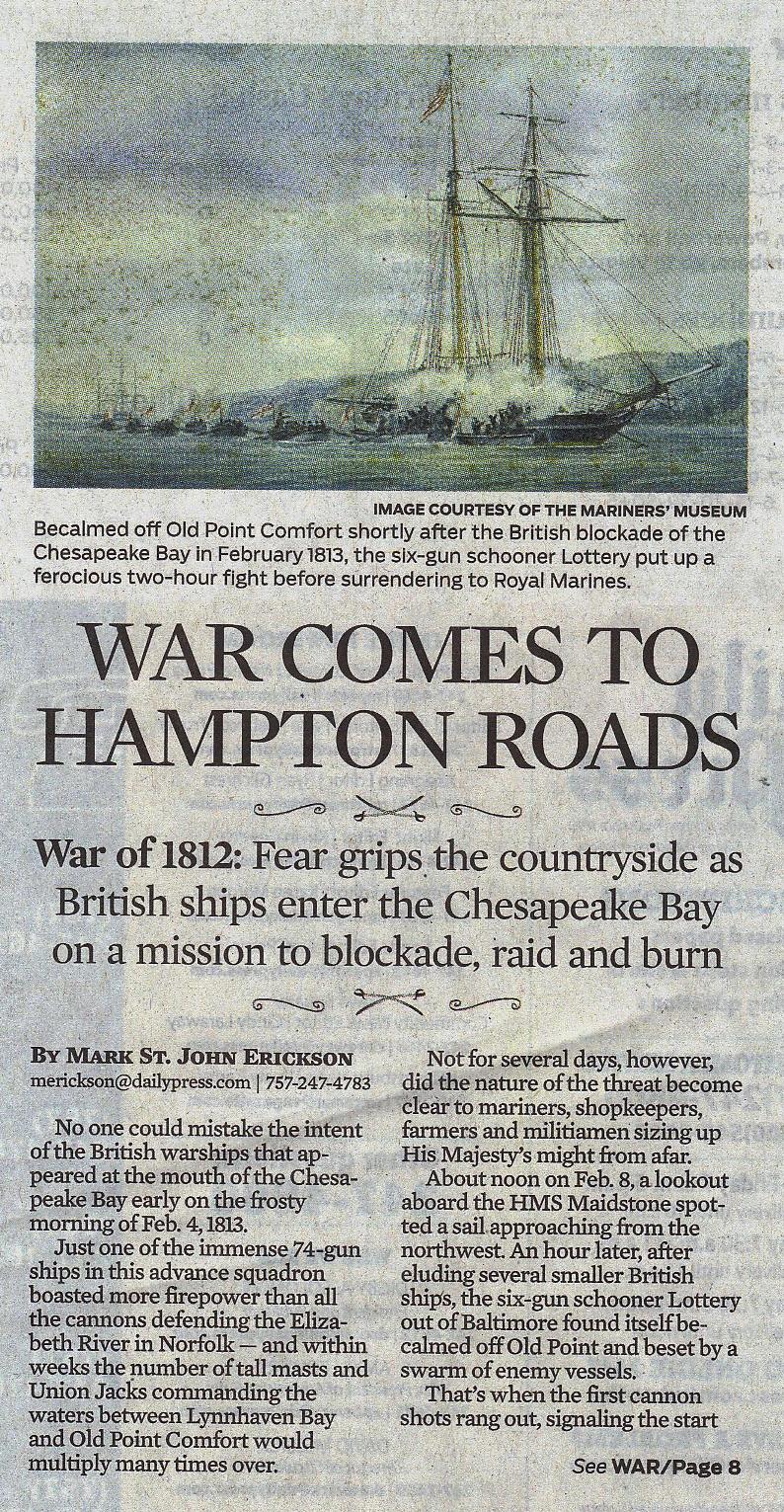 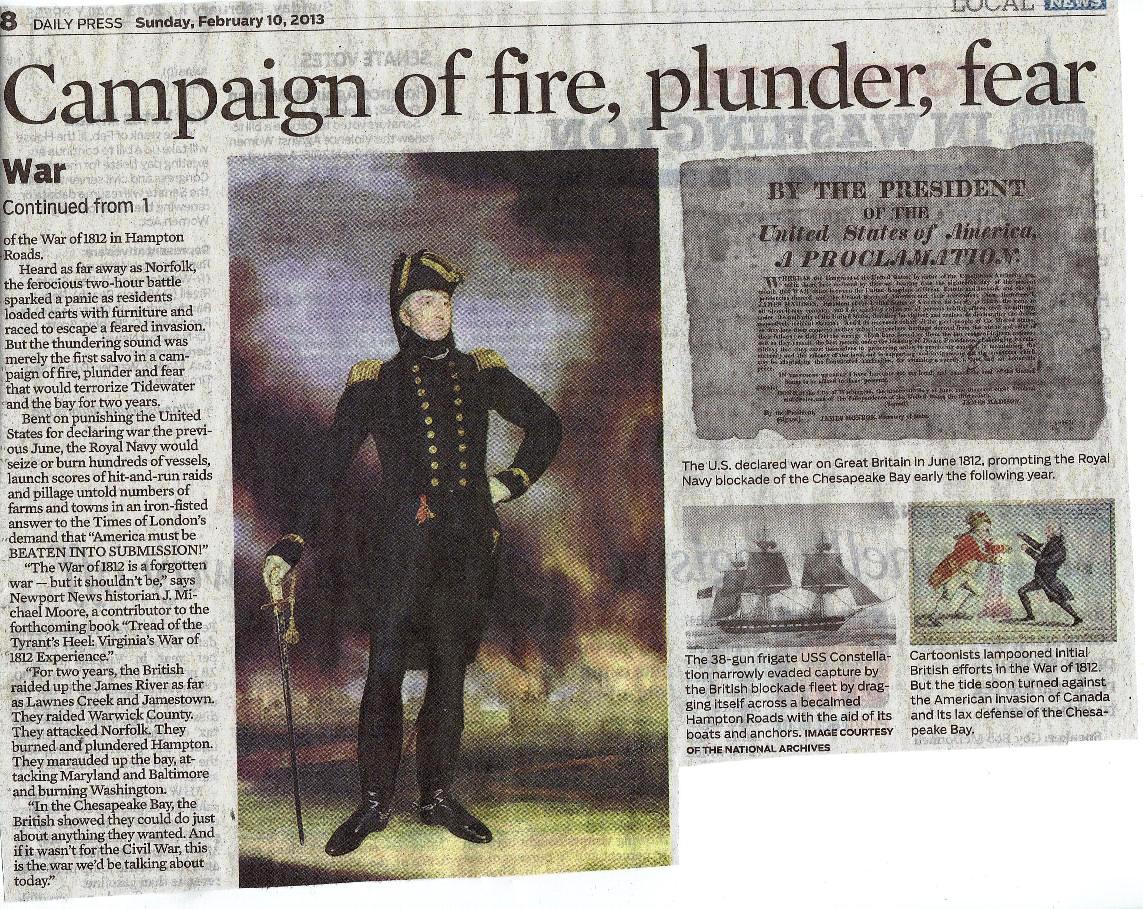 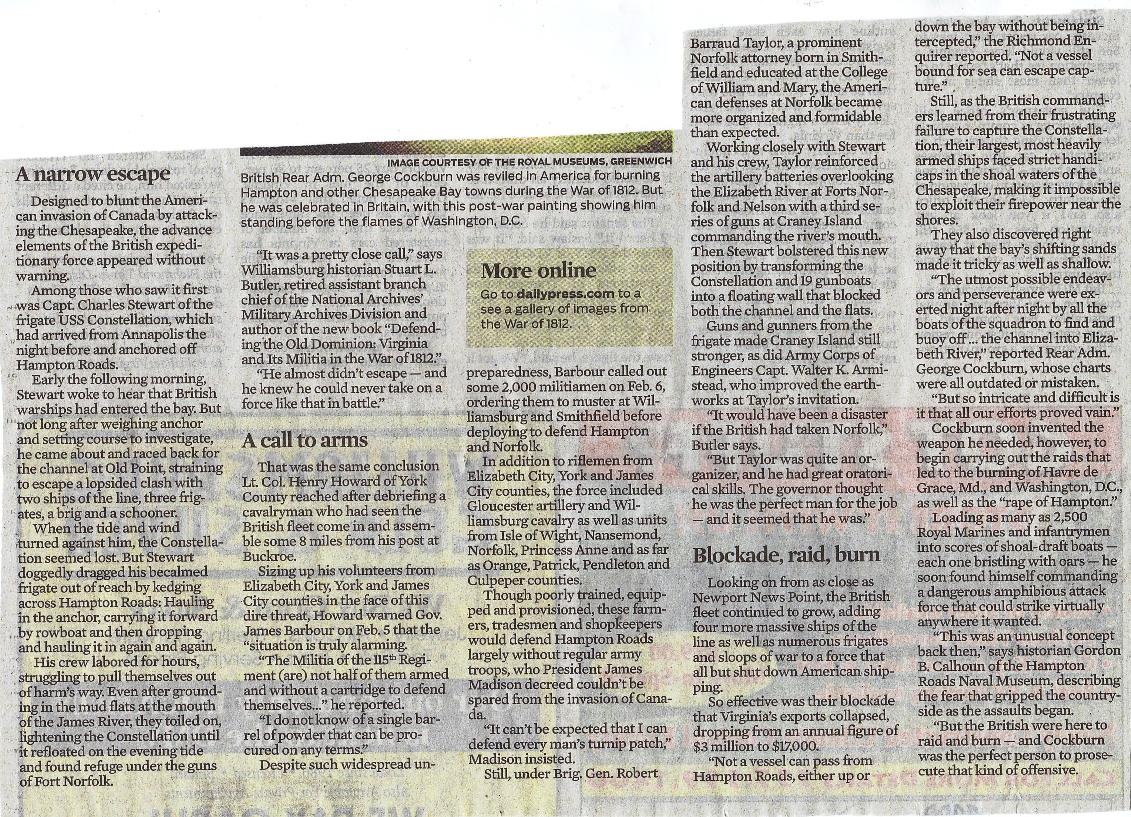 